INDICAÇÃO N.º 1752/2018Ementa: Realizar manutenção na Alameda das Laranjeiras.Exmo. Senhor Presidente.Justificativa:Considerando a profunda depressão encontrada na Alameda das Laranjeiras, no bairro Parque Valinhos, a Vereadora Mônica Morandi requer nos termos do art. 127 do regimento interno, que seja encaminhada ao Exmo. Prefeito Municipal a seguinte indicação:Que seja efetuada manutenção na Alameda acima citada.Valinhos, 18 de junho de 2018.__________________Mônica MorandiVereadoraFotos anexasAlameda das Laranjeiras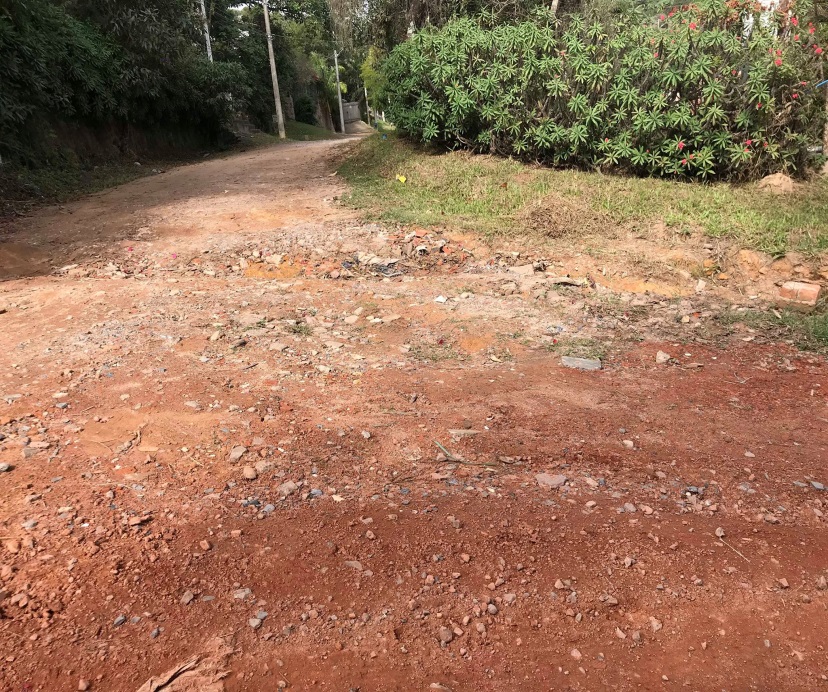 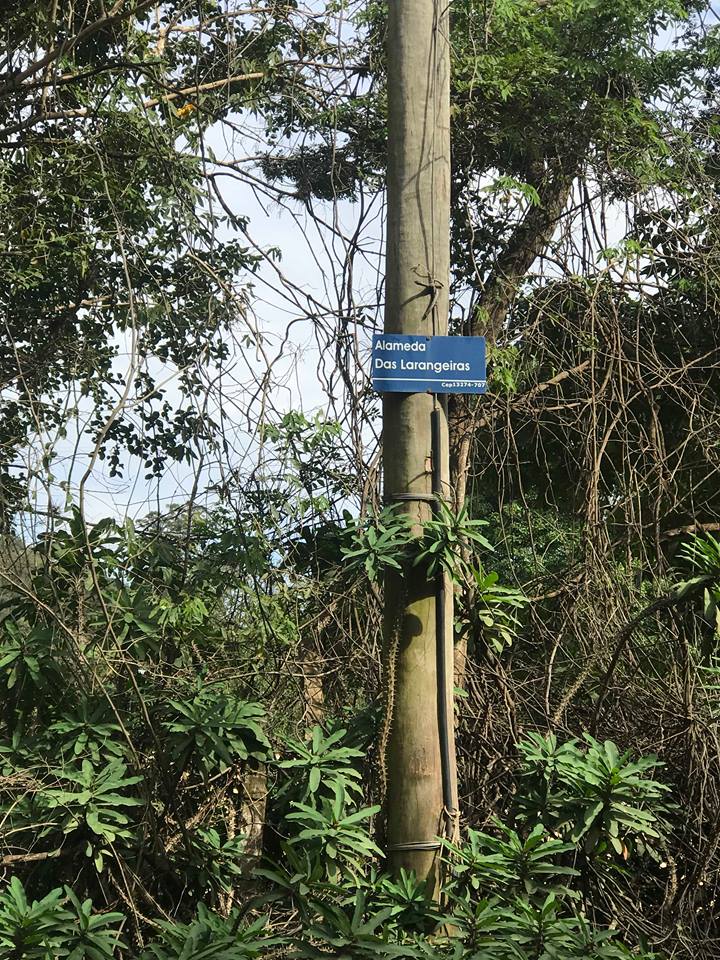 